ґ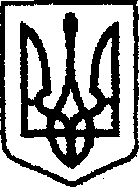 У К Р А Ї Н Ачернігівська обласна державна адміністраціяУПРАВЛІННЯ КАПІТАЛЬНОГО БУДІВНИЦТВАН А К А ЗПро право підписуВідповідно до наказу Міністерства фінансів України від 22.06.2012 №758 «Про затвердження Порядку відкриття та закриття рахунків у національній валюті в органах Державної казначейської служби України», зареєстрованого в Міністерстві юстиції України 18 липня 2012 року за №1206/21518 та у зв’язку з виробничою необхідністю,н а к а з у ю:1. Право першого підпису на фінансових та статистичних документах залишаю за собою.2. Надаю право першого підпису на фінансових та статистичних документах:2.1. Ковальчук Наталії Михайлівні, заступнику начальника Управління – начальнику відділу економічного аналізу та договорів.2.2. Майку Сергію Михайловичу, заступнику начальника Управління – начальнику відділу технічного контролю автомобільних доріг.         2.3. Миснику Олександру Івановичу, начальнику відділу експлуатаційного утримання автомобільних доріг.	3. Надаю право другого підпису на фінансових та статистичних документах Середі Світлані Михайлівні, начальнику відділу фінансового забезпечення – головному бухгалтеру та Лаптій Людмилі Володимирівні, заступнику начальника відділу фінансового забезпечення.  4.   Визнати таким, що втратив чинність,  наказ начальника Управління від 13.08.2021 №138  «Про право підпису». 5.   Контроль за виконанням наказу залишаю за собою. Начальник                                                                           Ярослав СЛЄСАРЕНКО  від  23  жовтня  2021 року        Чернігів        № 179